Приложение № 1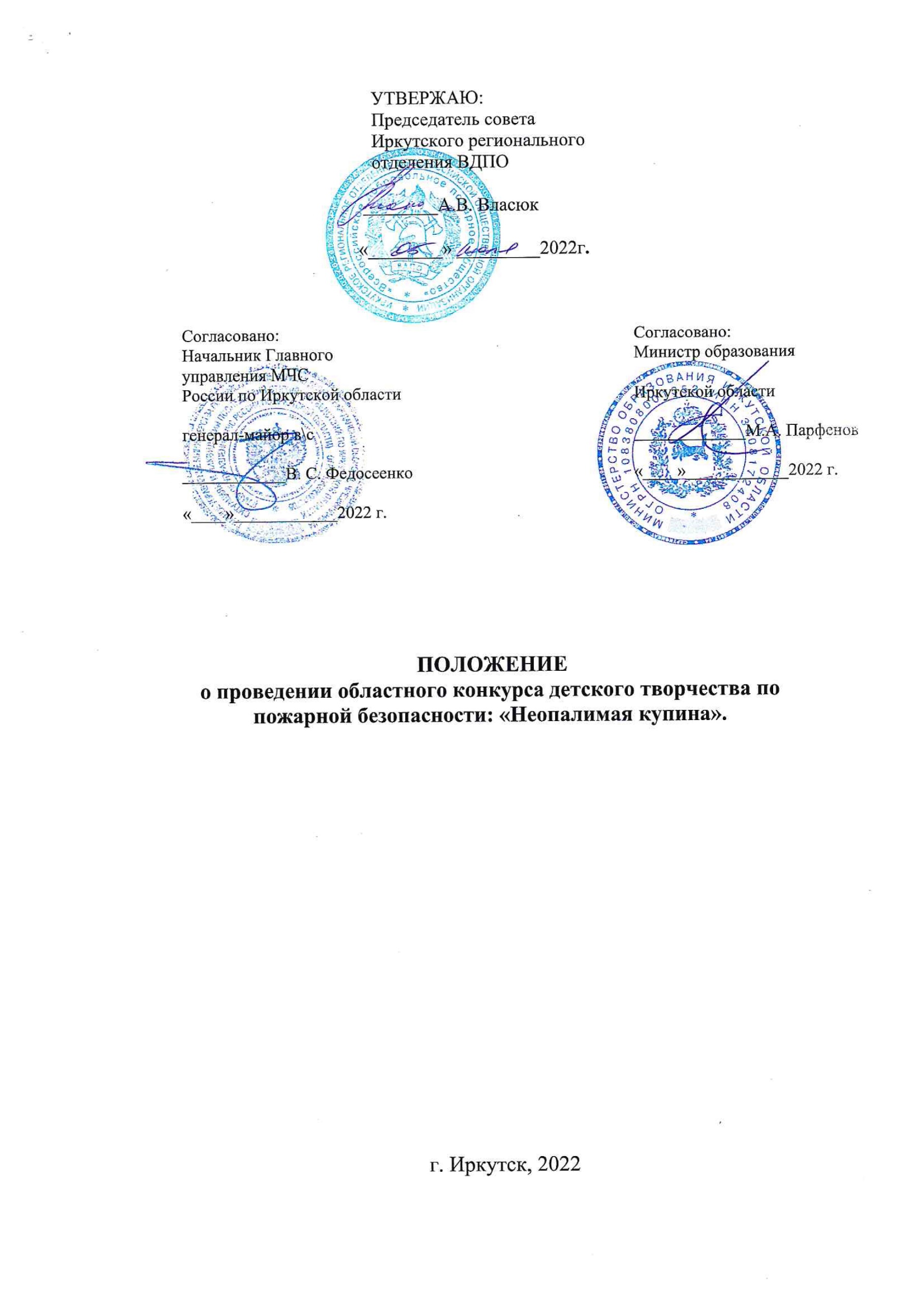 ПОЛОЖЕНИЕо проведении муниципального этапа областного конкурса детского творчествапо пожарной безопасности:«Неопалимая купина»Общие положенияНастоящее Положение определяет порядок организации и проведения муниципального этапа областного конкурса детского творчества по пожарной безопасности «Неопалимая купина» (далее - Конкурс), систему оценки результатов и процедуру награждения победителей и призеров.Конкурс проводится на основании Положения о проведении областного конкурса детского творчества по пожарной безопасности: «Неопалимая купина».Конкурс проводится в соответствии с планом совместных мероприятий в образовательных учреждениях Иркутской области по вопросам пропаганды пожарно-технических знаний в области обеспечения безопасной жизнедеятельности учащихся на 2022 – 2023 учебный год, утверждённым Иркутским региональным отделением ВДПО, согласованным с Главным управлением МЧС России по Иркутской области, Министерством образования Иркутской области, Министерством по молодежной политике Иркутской области; межведомственным планом по пропаганде пожарно-технических знаний среди детей и подростков и организации деятельности отрядов Дружины юных пожарных в образовательных учреждениях Ангарского городского округа на 2022 – 2023 учебный год.Цель КонкурсаКонкурс проводится с целью реализации государственных интересов в области воспитания культуры пожарной безопасности детей и подростков, а также формирования общественного сознания и гражданской позиции подрастающего поколения в области пожарной безопасности.Задачи КонкурсаВ процессе проведения конкурса решаются следующие задачи:создание условий для изучения правил пожарной безопасности и мер по защите от огня жизни и здоровья детей;содействие в воспитании культуры безопасности жизнедеятельности и формировании навыков осторожного обращения с огнём и пожароопасными предметами;профилактика правонарушений несовершеннолетними в области пожарной безопасности;привитие интереса к профессии пожарного, спасателя;развитие творческих способностей детей, повышение художественно-эстетического воспитания в сфере пожарной безопасности;интеграция всех участников образовательных отношений в работе по развитию творческой деятельности детей в области пожарной безопасности.Участники КонкурсаУчастниками Конкурса являются учащиеся и воспитанники общеобразовательных учреждений, учреждений дополнительного образования, детских домов, школ-интернатов, дошкольных и специальных образовательных учреждений (независимо от принадлежности и организационно-правовой формы).Участники конкурса подразделяются на 4 возрастные группы:до 7 лет (включительно);8 – 10 лет (включительно);11 – 14 лет (включительно);15 – 18 лет (включительно).Возраст участников определяется на момент даты проведения финала Конкурса.Работы могут выполняться творческими коллективами и индивидуально.Руководство подготовкой и проведением КонкурсаОбщее руководство подготовкой и проведением Конкурса осуществляет Оргкомитет. В состав оргкомитета входят: Управление образования администрации Ангарского городского округа (далее - УО ААГО).	Отдел надзорной деятельности и профилактической работы Ангарского района (далее - ОНД);Специальное управление Федеральной пожарной службы № 12 МЧС России (далее - ФПС № 12);Ангарское городское отделение «Всероссийского добровольного пожарного общества» (далее - АГО ВДПО);Муниципальное бюджетное учреждение дополнительного образования «Центр развития творчества детей и юношества «Гармония» (далее – МБУДО ЦРТДиЮ «Гармония»).Организаторы Конкурса осуществляют:организационно-методическое руководство подготовкой и проведением конкурса;формирование состава жюри и организацию их работы;разработку критериев системы оценки участников конкурса;работу по определению места и сроков проведения Конкурса, даты и места проведения церемонии награждения победителей;освещение хода мероприятия в средствах массовой информации и на сайте МБУДО ЦРТДиЮ «Гармония», а также решение других организационных вопросов взаимодействия и поддержки мероприятия.Оргкомитет вправе не принять творческие работы на конкурс, если они не соответствуют требованиям конкурса, или предоставлены позже указанного срока.Функции жюриПодведение итогов и определение победителей Конкурса осуществляется членами жюри, состав и функции жюри определяет оргкомитет. Критериями оценки являются: соответствие тематике конкурса;соответствие работы возрасту участника.содержательность, полнота раскрытия темы;оригинальность творческого замысла; творческий поход к выполнению работы;художественный вкус, высокий уровень мастерства, техника исполнения;самостоятельное изготовление (использование деталей промышленных конструкторов в поделках минимальное);эстетичность, яркость работ.Этапы и сроки проведения КонкурсаКонкурс проводится в четыре этапа:I этап – отборочный в образовательных учреждениях,II этап – муниципальный,III этап – областной,IV этап – всероссийский.Отборочный этап в образовательных учреждениях проходит в октябре-ноябре 2022 г. На муниципальном этапе:конкурсные работы предоставляются вместе с заявкой (форма заявки прилагается см. Приложение 1) до 30 ноября 2022 г. в МБУДО ЦРТДиЮ «Гармония» по адресу: квартал «А», дом 20, вахта учреждения;01-02 декабря 2022 г. состоится конкурсный отбор работ; с 12 декабря 2022 г. оформляется фотовыставка работ участников конкурса на странице «Муниципального центра ДЮП» (http://harmony-ang.ucoz.ru/index/municipalnyj_centr_djup/0-65).дата и время получения наградного материала по итогам конкурса – дополнительно. На областной этап направляются лучшие работы победителей и призеров конкурса, выбранные членами жюри.Организаторы конкурса оставляют за собой право менять дату, место проведения, номинации, о чем участники будут уведомлены заранее.Условия проведения:конкурс проводится по 3 номинациям: художественно-изобразительное творчество, декоративно-прикладное творчество, технические виды творчества;конкурсные работы должны соответствовать тематике конкурса:пожары в быту, на производстве, сельскохозяйственных объектах и объектах транспортной инфраструктуры, лесные пожары и т.д.;предупреждение нарушений правил пожарной безопасности, являющихся причинами возникновения пожаров, в том числе и от шалости детей с огнем;действия в условиях пожаров и чрезвычайных ситуаций, оказание помощи пострадавшим;трудовые будни профессиональных пожарных и спасателей, работников ВДПО;современная противопожарная и спасательная техника и перспективы ее развития;деятельность пожарно-спасательных служб, а также другие направления борьбы с пожарами, спасания людей (детей) и материальных ценностей.от образовательного учреждения на конкурс предоставляется не более 10 работ в каждой номинации;работы победителей и призеров, выбранные для участия в областном этапе Конкурса, авторам не возвращаются. Все остальные конкурсные работы могут быть возвращены участникам по их желанию, но не позднее 30 дней после подведения итогов Конкурса.предоставляя заявки, родители и педагоги подтверждают свое согласие на использование присланных ими материалов в некоммерческих целях, для выставок, анонсирования конкурса в средствах массовой информации, социальной рекламы без выплаты авторского гонорара в соответствии с законодательством Российской Федерации.Требования, предъявляемые к работам:Номинация художественно-изобразительное творчество: в номинации художественно-изобразительное творчество участники представляют (на выбор): рисунок, плакат, стенгазету, эмблемы ДЮП, МЧС, ВДПО, книжную графику, иллюстрации информационного и познавательного содержания; работы могут выполняться в любой технике;форматы рисунка: А3, А2;представленные работы должны быть обязательно оформлены в паспарту (рамка, обрамляющая рисунок) из плотной белой бумаги (ширина полосы – 4 см.). Паспарту (рамка) наклеивается сверху по краю работы, так чтобы не закрыть рисунок более чем на 1 см. См. Приложение 3;с лицевой стороны конкурсной работы, в правом нижнем углу, на этикетке (размером 4Х9), должна быть напечатана следующая информация: название работы (обязательно); фамилия, имя автора; возраст; наименование образовательного учреждения; Ф.И.О. руководителя (полностью) см. Приложение 2.Работы с написанной информацией на самом рисунке, без паспарту, срисованные и не соответствующие требованиям и тематике конкурса,к участию в конкурсе не принимаются!Номинация декоративно-прикладное творчество:в номинации декоративно-прикладное творчество работы могут быть выполнены в различных техниках (на выбор): сюжетная композиция, аппликация, оригами, коллаж, вышивка, нитяная графика, вязание, батик, лоскутное шитьё, бисероплетение, выжигание, художественная резьба, керамика, лепка, текстильный дизайн, игрушка, витраж, папье-маше, декупаж, тестопластика, пластилинография и т.п.; размеры поделки должны быть не менее 20х30х10 см (для объёмных), 20х30 см (для плоскостных);настольные конкурсные работы устанавливаются и закрепляются на жесткой подставке или основе (соответствующей размеру работы) форматом не более 30х40 см, и должны обладать прочностью (возможность транспортировки), для настенных работ должно быть крепление;также на каждой работе оформляется этикетка (см. выше).Номинация технические виды творчества:в номинации технические виды творчества работы могут быть представлены в направлениях (на выбор): моделирование, конструирование, макеты, технические приборы, настольные игры, головоломки, кроссворды и т.п. Все работы, представленные в этой номинации, должны иметь (на выбор) технические детали, свето-, звуковые приборы, систему включения, выключения и т.д.; размеры работ не должны быть меньше 21х30 см;настенные работы должны быть выполнены на твердой основе с креплением, настольные работы устанавливаются и закрепляются на жесткой подставке или основе (см. выше);также на каждой работе оформляется этикетка (см. выше).Подведение итогов и награждениеПо итогам конкурса в каждой номинации по каждой возрастной категории определяются победители и призеры (1 место, 2 место, 3 место соответственно). Также предусмотрено награждение по отдельным номинациям. Жюри может выделить конкурсные работы для награждения специальными дипломами и последующего их использования в качестве социальной рекламы.Победителям и призерам вручаются дипломы.Участникам конкурса выдаются сертификаты в электронном виде (на адрес электронной почты, указанный в заявке).Результаты конкурса и обзорные материалы публикуются в средствах массовой информации.Координатор Конкурсаметодист МБУДО ЦРТДиЮ «Гармония», Хохлова Ольга Леонидовна, контактный телефон 8-904-151-66-21, 54-41-03.Приложение 1Форма заявкиЗАЯВКАна участие в муниципальном этапе областного конкурса детского творчества по пожарной безопасности«Неопалимая купина»Наименование образовательного учреждения МБОУ СОШ № 28Подпись и печать руководителя ОУ                ОбязательноПриложение 2Оформление этикетки4 см                                                                            9 смПриложение 3Оформление паспарту	паспарту (рамка)                                                                                  наклеивается сверху по краю работы, так чтобы не закрыть рисунок более чем на 1см ПримерРоссийская ФедерацияИркутская областьМуниципальное бюджетное образовательное учреждение «Средняя общеобразовательная школа № 105»665824, г.Ангарск, 25 микрорайон, дом 20тел./факс: 54-59-23E-mail: ang@mail.ruwww.school 105.ruВ «Муниципальный центр ДЮП» МБУДО ЦРТДиЮ «Гармония»№п/пНазвание работыФ.И.О. автора/авторов,возрастКласс/группаФ.И.О.педагога (полностью), должность,контактный телефон (для прямой связи), адрес электронной почты (для отправки сертификатов)1. «Пожарная бригада»Иванова Дарья Сергеевна – 11 лет,Петров Иван Иванович – 12 лет6 классФедорова Екатерина Ивановна, учитель рисования, 58-68-28,fhjkk@mail.ru«Пожар в доме»Иванов Иван – 7 летМБОУ «СОШ № 334»Иванова Мария Петровна, учитель рисования